Cheddleton Parish Council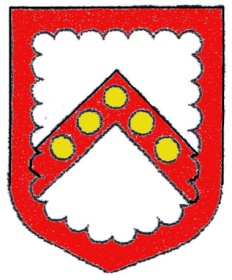 Clerk:   Ms. L. J. Eyre                                  Telephone:  01538 385223  34, The Walks, Leek, Staffs, ST13 8BY.      Email: louise.eyre.cheddletonpc@sky.com12th  August 2020.Dear Sir/Madam,L01-20 The Local Authorities and Police and Crime Panels (Coronavirus) (Flexibility of Local Authority and Police and Crime Panel Meetings) (England and Wales) Regulations 2020All members of the Parish Council are hereby summoned to the online Zoom Parish Council Meeting on 18th. August 2020 at 7:30pm.  An agenda for the meeting is set out below (this is an abridged agenda, items not included will be addressed at a future meeting)Ms. L.J. EyreClerk.	AGENDAApologies.Declarations of Interest. Members’ Sec. 33 Dispensation Requests.End of Year Accounts – Statement of Assurance.End of Year Accounts – Annual Return.Public Question Time.Planning Application SMD/2020/0365 – Land at Cheddleton Park Avenue - Erection of three detached dwellings and associated works.Zoom Meeting DetailsTopic: Cheddleton Parish Council MeetingTime: Aug 18, 2020 19:30 LondonJoin Zoom Meetinghttps://us02web.zoom.us/j/87441209101Meeting ID: 874 4120 9101